Na županijskoj razini Robokupa - natjecanja iz elementarne robotike natječe se barem 6 ekipa koje rješavaju 2 zadatka. Tijek natjecanja na prati tročlano ocjenjivačko povjerenstvo. Zadatak: strujni krugovi Materijal za provedbu prvog zadatka:eksperimentalna pločicaspojni vodičiizvor napajanjaizmjenični prekidačižaruljice ili svjetleće diodezadatak, primjeri (pogledajte priloženu skriptu):a) Izrada semafora čija se svjetla pale kombinacijom dva izmjenična prekidačaBodovanje:Urednost uratka	1 bodPreglednost 	1 bodIspravno spajanje izvora napajanja	1 bodIspravan rad crvene svjetleće diode	1 bodIspravan rad žute svjetleće diode	1 bodIspravan rad zelene svjetleće diode	1 bodUkupno:	6 bodovab) Izrada semafora čija se svjetla pale kombinacijom tri izmjenična prekidačaUrednost uratka	1 bodPreglednost 	1 bodIspravno spajanje izvora napajanja	1 bodIspravan rad crvene svjetleće diode	1 bodIspravan rad crvene i žute svjetleće diode	1 bodIspravan rad žute svjetleće diode	1 bodIspravan rad zelene svjetleće diode	1 bod	Ukupno:	7 bodovac) Serijski spoj dva prekidača kojima se pali i gasi žaruljicaUrednost uratka	1 bodPreglednost 	1 bodIspravno spajanje izvora napajanja	1 bodIspravno spajanje prvog prekidača	1 bodIspravno spajanje drugog prekidača	1 bodIspravno spajanje svjetleće diode	1 bodIspravan rad svjetleće diode	1 bod	Ukupno:	7 bodovad) Paralelni spoj dva prekidača kojima se pali i gasi žaruljicaUrednost uratka	1 bodPreglednost 	1 bodIspravno spajanje izvora napajanja	1 bodIspravno spajanje prvog prekidača	1 bodIspravno spajanje drugog prekidača	1 bodIspravno spajanje svjetleće diode	1 bodIspravan rad svjetleće diode	1 bod	Ukupno:	7 bodovae) Spoj dva izmjenična prekidača, kojima se upravlja stubišnom rasvjetomUrednost uratka	1 bodPreglednost 	1 bodIspravno spajanje izvora napajanja	1 bodIspravno spajanje prvog prekidača	1 bodIspravno spajanje drugog prekidača	1 bodIspravno spajanje svjetleće diode	1 bodIspravan rad svjetleće diode	1 bod	Ukupno:	7 bodovaf) H-most kojim se upravlja smjerom vrtnje elektromotora (umjesto elektromotora mogu se upotrijebiti dvije svjetleće diode različitih boja koje predstavljaju suprotne smjerove vrtnje elektromotora) Urednost uratka	1 bodPreglednost 	1 bodIspravno spajanje izvora napajanja	1 bodIspravno spajanje prvog prekidača	1 bodIspravno spajanje drugog prekidača	1 bodIspravno spajanje elektromotora	1 bodOba prekidača u položaju 1 – elektromotor miruje	1 bod	Oba prekidača u položaju 2 – elektromotor miruje	1 bodPrvi prekidač u položaju 2, drugi u položaju 1-elektromotor se vrti u jednu stranu	1 bodPrvi prekidač u položaju 2, drugi u položaju 1-elektromotor se vrti u drugu stranu	1 bodUkupno:	11 bodovaMaterijal i oprema za provedbu drugog zadatka:robotsko vozilo sa mikrokontrolerskim sučeljemizvor napajanjasenzor za praćenje crne crte na bijeloj podlozizujalica ili svjetleća diodaračunaloOstvareni bodovi u prvom i drugom zadatku se zbrajaju. Na županijskom natjecanju iz elementarne robotike pobjeđuje natjecateljska ekipa koja je ostvarila najviše bodova u oba zadatka. Pobjednička ekipa ostvaruje pravo na sudjelovanje na državnoj razini natjecanja Robokup. Ostale ekipe mogu biti pozvane na državno natjecanje, o čemu odlučuje Hrvatska zajednica tehničke kulture kao organizator državnog natjecanja.Ocjenjivačko povjerenstvo dužno je u što kraćem roku dostaviti podatke o održanom županijskom natjecanju Hrvatskoj zajednici tehničke kulture na e-mail bojan.floriani@hztk.hr.Izbor literature za pripremu zadataka:Skripta koju dostavljamo u priloguČasopis ABC tehnike (od broja 603), niz članaka pod nazivom
„Robotski modeli za učenje kroz igru u STEM nastavi“Zadatak: programiranje robotskog vozila
Za provedbu drugog zadatka natjecatelji donose robotsko vozilo koje su prethodno samostalno izradili i programiraju ga prema zadatku na samom natjecanju. Robotsko vozilo smije svojom veličinom doseći najviše 30 cm po svakoj osi (x, y, z).Zadatak je napisati program koji će upravljati robotskim vozilom tako da samostalno prijeđe zadanu stazu. Staza je široka 50 cm, dugačka je 150 cm i sadrži šest crta označenih brojevima od 1 do 6. Razmak između crta treba biti 30 cm. Primjer staze prikazan je slikom 1.Natjecatelj na slijepo izvlači kuglicu koja sadrži jedan broj u rasponu od 3-6. Natjecatelj postavlja robotsko vozilo unutar okvira označenog riječju START, upisuje izvučeni broj i pokreće voziloNakon pokretanja robotskog vozila natjecatelj ga više ne smije dirati. Robotsko vozilo mora samostalno proći cijelom svojom duljinom preko crte određene izvučenim brojem. Nakon što je vozilo prešlo preko zadane crte mora se okrenuti za 180 stupnjeva i oglasiti zujalicom onoliko puta koliki je izvučeni broj. Trajanje tona zujalice mora biti jednu sekundu, pauza između oglašavanja zujalice mora biti duga jednu sekundu. Umjesto zujalice može se koristiti svjetleća dioda, s intervalom svijetlo / tama u trajanju jedne sekunde. 

Slika 1: Staza za drugi zadatak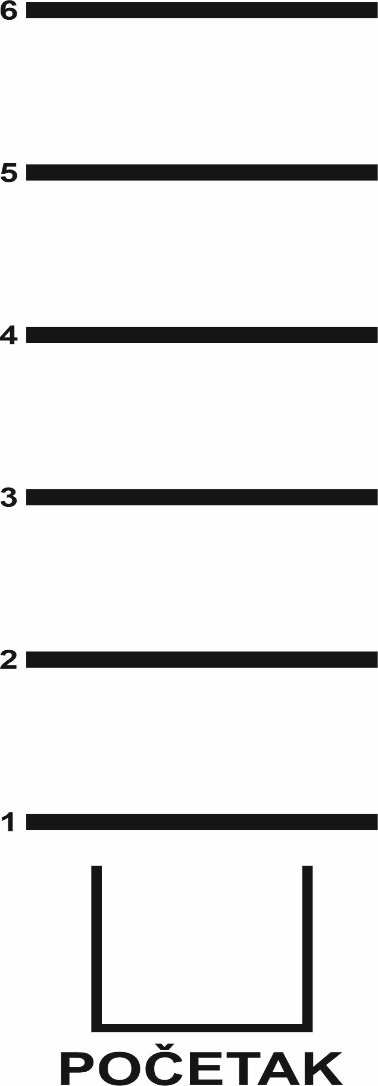 Opis izvršenog zadatka:Broj ostvarenih bodovaRobotsko vozilo je:prešlo crtu određenu izvučenim brojem,okrenulo se za 180° oglasilo se zujalicom12Robotsko vozilo je:prešlo crtu određenu izvučenim brojem,okrenulo za 180° 9Robotsko vozilo je:prešlo crtu određenu izvučenim brojem6Robotsko vozilo je izašlo izvan staze:nakon crte br 2, a prije nego je prešlo crtu određenu izvučenim brojem 2Robotsko vozilo je izašlo izvan staze:prije nego je prešlo crtu br 21Robotsko vozilo nije ušlo u zadanu stazu0